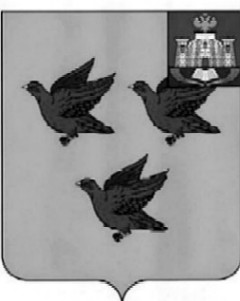 РОССИЙСКАЯ ФЕДЕРАЦИЯОРЛОВСКАЯ ОБЛАСТЬАДМИНИСТРАЦИЯ ГОРОДА ЛИВНЫПОСТАНОВЛЕНИЕ13 октября  2022  года                                                                                         №  80                г. ЛивныОб утверждении Порядка и сроковвнесения изменений в переченьглавных администраторов доходов бюджета города Ливны и перечень главных администраторов источников финансирования дефицита бюджета города Ливны.          В соответствии с постановлением Правительства Российской Федерации от     16 сентября 2021 года №1569 «Об утверждении общих требований  к закреплению за органами государственной власти (государственными органами) субъекта Российской Федерации, органами управления территориальными фондами обязательного медицинского страхования, органами местного самоуправления, органами местной администрации полномочий главного администратора доходов бюджета и к утверждению перечня главных администраторов доходов  бюджета субъекта Российской Федерации, бюджета территориального фонда обязательного медицинского страхования, местного бюджета», постановлением Правительства Российской Федерации от 16 сентября 2021 года №1568 «Об утверждении общих требований к закреплению за органами государственной власти (государственными органами) субъекта Российской Федерации, органами управления территориальными фондами обязательного медицинского страхования, органами местного самоуправления, органами местной администрации полномочий главного администратора источников финансирования дефицита бюджета и к утверждению перечня главных администраторов источников финансирования дефицита бюджета субъекта Российской Федерации, бюджета территориального фонда обязательного медицинского страхования, местного бюджета», администрация города Ливны          п о с т а н о в л я е т:          1. Утвердить Порядок и сроки внесения изменений в перечень главных администраторов доходов бюджета города Ливны и перечень главных администраторов источников финансирования дефицита бюджета города Ливны согласно приложению  к настоящему постановлению.        2.  Разместить настоящее постановление на официальном сайте администрации города Ливны и опубликовать в газете «Ливенский вестник».        3. Контроль за исполнением настоящего постановления возложить на начальника финансового управления администрации города.Глава  города                                                                                    С.А. Трубицин 